Assessment Guidance Risk AssessmentRisk AssessmentRisk AssessmentRisk AssessmentRisk AssessmentRisk Assessment for the activity ofSociety Meetings/Training Sessions Society Meetings/Training Sessions Date28/8/18Club or SocietyFirst AidAssessorPresident or Students’ Union staff memberNeve TinchSigned offPART A PART A PART A PART A PART A PART A PART A PART A PART A PART A PART A (1) Risk identification(1) Risk identification(1) Risk identification(2) Risk assessment(2) Risk assessment(2) Risk assessment(2) Risk assessment(3) Risk management(3) Risk management(3) Risk management(3) Risk managementHazardPotential ConsequencesWho might be harmed(user; those nearby; those in the vicinity; members of the public)InherentInherentInherentResidualResidualResidualFurther controls (use the risk hierarchy)HazardPotential ConsequencesWho might be harmed(user; those nearby; those in the vicinity; members of the public)LikelihoodImpactScoreControl measures (use the risk hierarchy)LikelihoodImpactScoreFurther controls (use the risk hierarchy)Slip, trip, or fallSprains, bruises, cuts, broken bone(s)Members of the societyGuest speakers313Ensure floor surfaces are kept as clear as possible during activities involving moving about. Stairs in University buildings are marked. Basic personal vigilance.212None neededManual handlingSprains, pulled muscles, back injuryInjury to person being carried such as head injury or broken bonesMembers of the society3412All persons taking part in manual handling will be effectively trained, and all those delivering manual handling sessions are trained in advanced manual handling. 144All manual handling sessions will be supervised and led by trained individuals, and in the instance of an individual or group posing a risk in the session, the activity will be terminated.Inadequate/insufficient PPEInfection Members of the societyGuest speakers236Provide suitable infection control measures, and ensure all members are aware of PPE. All activities will be supervised by senior First Aiders to minimise risk. 111None neededAllergiesMinor allergic reaction through to Anaphylactic ShockMembers of the societyGuest speakers144Ensure all allergies are declared in situations where this may be an issue, and avoid bringing common allergens i.e. nuts to sessions. Ensure EpiPen is available – the society committee have all completed professional training on how to administer the EpiPen133ElectricalMinor – Severe electric shock and potential effects including cardiac arrest.Members of the societyGuest speakers155Ensure no electrical equipment is used which hasn’t been safety assessed – all equipment should carry the appropriate stickers. No electrical equipment to be used near fluids or in ways which contravene their intended use.111FireMinor burns to fatalitiesPeople tripping and injuring themselves trying to get out of the building Members of the societyGuest speakers155Fire exits in buildings are clearly marked, and the society will ensure all those attending are made aware of the exits, the drill procedures, and meeting points. 111Physical exertionSprains, pulled muscles, Members of the society339Make sure that people only carry out physical activities that they are fit enough to doMake sure people aren’t pressures to over exert themselves or go beyond their capabilities.133Have bottles of water and a place for people to sit and restPART B – Action PlanPART B – Action PlanPART B – Action PlanPART B – Action PlanPART B – Action PlanPART B – Action PlanPART B – Action PlanRisk Assessment Action PlanRisk Assessment Action PlanRisk Assessment Action PlanRisk Assessment Action PlanRisk Assessment Action PlanRisk Assessment Action PlanRisk Assessment Action PlanPart no.Action to be taken, incl. CostBy whomTarget dateReview dateOutcome at review dateOutcome at review date2Provide people carrying out manual handling with the correct training on how to safely carry out manual handling Olly SmithJake Rowland31/06/201931/06/20193Bring appropriate PPE to training sessions, and make people aware of how/why they need to use itOlly SmithJake Rowland31/06/201931/06/20194Ask people if they have any allergies when they join the societyNeve Tinch Pari Abedi31/10/201831/10/20186Show people where all fire exits are when they come to their first meetingNeve Tinch Pari AbediOlly SmithJake Rowland31/10/201831/10/20187Explain to people that it is not necessary for them to continue certain aspects of training beyond their physical capabilities Olly SmithJake Rowland31/10/201831/10/2018Responsible committee member signature: 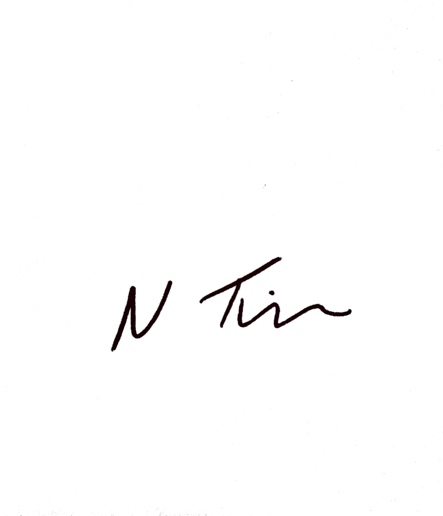 Responsible committee member signature: Responsible committee member signature: Responsible committee member signature: Responsible committee member signature:Responsible committee member signature:Responsible committee member signature:Print name: Neve TinchPrint name: Neve TinchPrint name: Neve TinchDate: 29/08/2018Print name: Print name: DateEliminateRemove the hazard wherever possible which negates the need for further controlsIf this is not possible then explain whySubstituteReplace the hazard with one less hazardousIf not possible then explain whyPhysical controlsExamples: enclosure, fume cupboard, glove boxLikely to still require admin controls as wellAdmin controlsExamples: training, supervision, signagePersonal protectionExamples: respirators, safety specs, glovesLast resort as it only protects the individualLIKELIHOOD5510152025LIKELIHOOD448121620LIKELIHOOD33691215LIKELIHOOD2246810LIKELIHOOD11234512345IMPACTIMPACTIMPACTIMPACTIMPACTImpactImpactHealth & Safety1Trivial - insignificantVery minor injuries e.g. slight bruising2MinorInjuries or illness e.g. small cut or abrasion which require basic first aid treatment even in self-administered.  3ModerateInjuries or illness e.g. strain or sprain requiring first aid or medical support.  4Major Injuries or illness e.g. broken bone requiring medical support >24 hours and time off work >4 weeks.5Severe – extremely significantFatality or multiple serious injuries or illness requiring hospital admission or significant time off work.  LikelihoodLikelihood1Rare e.g. 1 in 100,000 chance or higher2Unlikely e.g. 1 in 10,000 chance or higher3Possible e.g. 1 in 1,000 chance or higher4Likely e.g. 1 in 100 chance or higher5Very Likely e.g. 1 in 10 chance or higher